LE SYMBOLE DE L'EUROCommentaire : Réaliser un dessin à partir de lignes de niveau du produit scalaire et d'équations de droite.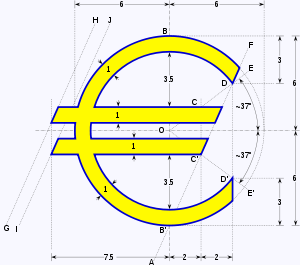 On considère un repère orthonormé d'origine A dans lequel on place les points B(0 ; 10) et C(18 ; 0).1) Représenter l'ensemble E des points M tels que :   244 < MB2 + MC2 < 2622) Représenter l'ensemble F des points M tels que :   10 < MA2 – MB2 < 303) Représenter l'ensemble G des points M tels que :    4) Tracer les droites d1, d2, d3 et d4 d'équations cartésiennes respectives :5) Pour obtenir le symbole de l'euro :    - Colorier la partie de l'ensemble E délimitée par les droites d3 et d4       (Voir modèle ci-dessus).    - Colorier la partie de l'ensemble F délimitée par les droites d1 et d3.    - Colorier la partie de l'ensemble G délimitée par les droites d2 et d3.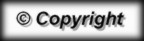 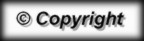 